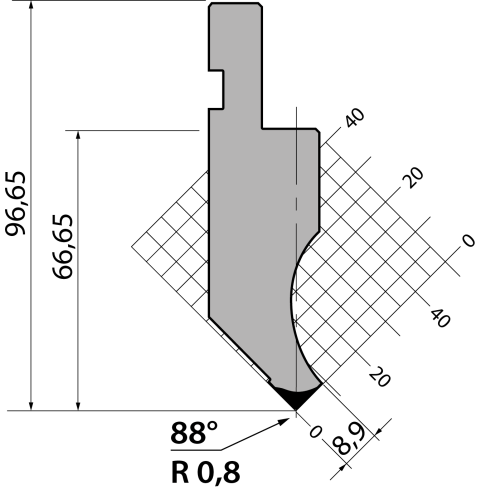 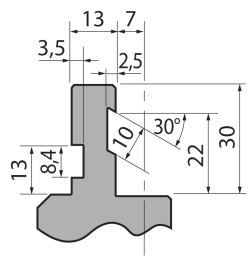 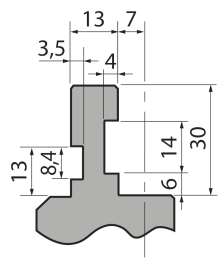 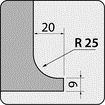 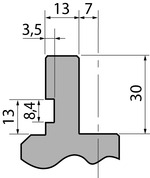 Пуансон тип Promecam P.97.88.R08Пуансон тип Promecam P.97.88.R08Пуансон тип Promecam P.97.88.R08Пуансон тип Promecam P.97.88.R08Пуансон тип Promecam P.97.88.R08артикулдлина, ммвес, кгмакс. усилиеP.97.88.R0883511,10100 т/метрзаказатьСтандартные секции инструмента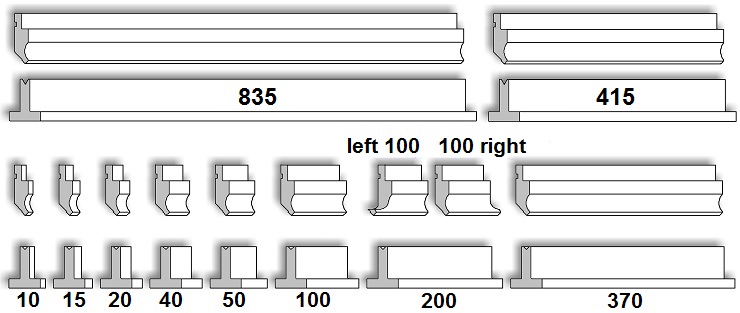 Стандартные секции инструментаСтандартные секции инструментаСтандартные секции инструментаСтандартные секции инструмента